Mary E. (Kimble) Blocher1867 - 1888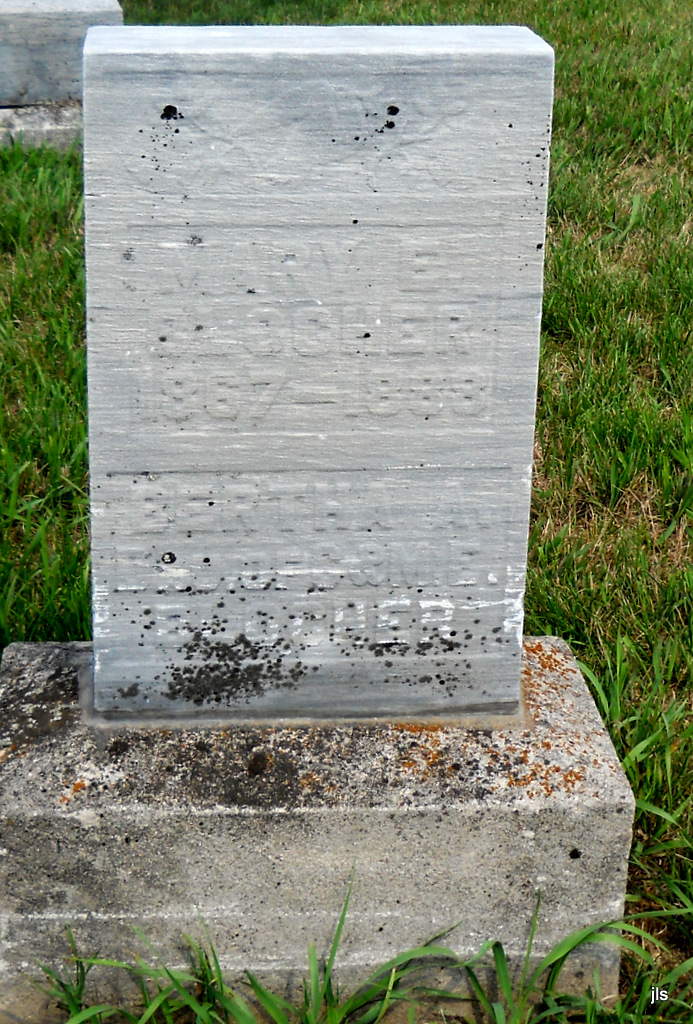 Photo by Jackie SandersNo obit found at this time